HeartStone - the paired Parish of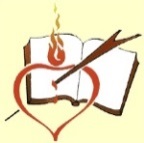 Sacred Heart and St John StoneOur  Parish  VisionJesus Christ is uniting our community of HeartStone in its Vision and Mission so that all might find a place of welcome, prayer and loving outreach when in need.Prayer for Mission in our Time and PlaceGod of the Universe, we give you thanks for all that we share,for the faith and the community that sustains us.God of our lives, you are challenging us to follow you into the future,inviting us to new ventures, new challenges,new ways to care, new ways to touch the hearts of all.When we are fearful of the unknown, give us courage.When we worry that we are not up to the task,remind us that you would not call us if you did not believe in us.When we get tired or disappointed with the way things are going,remind us that you can bring change and hopeout of the most difficult situations.Bless to us, O Lord the doors we open,  the thresholds we cross,the roads that lie before us.Go with us as we go sharing the journey! HeartStone - the paired Parish ofSacred Heart and St John StoneOur  Parish  VisionJesus Christ is uniting our community of HeartStone in its Vision and Mission so that all might find a place of welcome, prayer and loving outreach when in need.Prayer for Mission in our Time and PlaceGod of the Universe, we give you thanks for all that we share,for the faith and the community that sustains us.God of our lives, you are challenging us to follow you into the future,inviting us to new ventures, new challenges,new ways to care, new ways to touch the hearts of all.When we are fearful of the unknown, give us courage.When we worry that we are not up to the task,remind us that you would not call us if you did not believe in us.When we get tired or disappointed with the way things are going,remind us that you can bring change and hopeout of the most difficult situations.Bless to us, O Lord the doors we open,  the thresholds we cross,the roads that lie before us.Go with us as we go sharing the journey! 